ANEXO VMODELO CARTEL ANUNCIADORProyecto financiado por:JUNTA DE EXTREMADURAConsejería de Sanidad y Políticas SocialesNOMBRE DE LA ENTIDAD(opcional incluir logo de la entidad)PROYECTO / SERVICIO SUBVENCIONADOImporte subvencionado:……………..€Anualidad:.............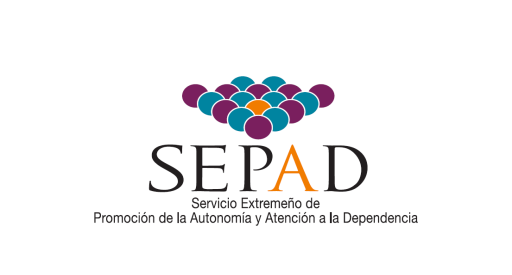 